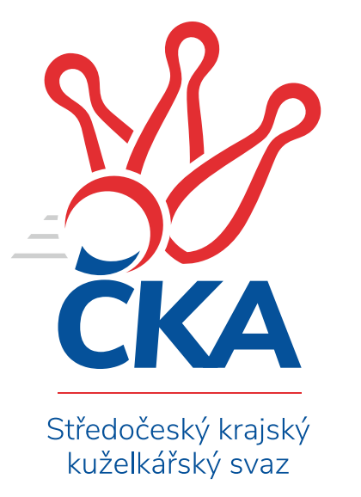 Soutěž: Středočeský krajský přebor II. třídy 2023/2024Kolo: 6Ročník: 2023/2024Datum: 20.10.2023Nejlepšího výkonu v tomto kole: 1607 dosáhlo družstvo: KK Vlašim CSouhrnný přehled výsledků:KK Vlašim C	- TJ Sokol Brandýs n.L. B	5:1	1607:1560	5.0:3.0	19.10.TJ Sokol Červené Pečky	- TJ Sokol Kostelec n.Č.l. C	5:1	1596:1452	4.0:4.0	20.10.TJ Lhotka B	- TJ Sokol Kostelec n.Č.l. B	5:1	1519:1443	5.0:3.0	20.10.Tabulka družstev:	1.	TJ Sokol Červené Pečky	6	6	0	0	31.0 : 5.0 	32.0 : 16.0 	 1635	12	2.	KK Vlašim C	6	4	0	2	23.0 : 13.0 	29.0 : 19.0 	 1554	8	3.	TJ Sokol Kostelec n.Č.l. B	6	3	0	3	16.0 : 20.0 	26.5 : 21.5 	 1549	6	4.	TJ Lhotka B	6	2	0	4	16.0 : 20.0 	18.5 : 29.5 	 1550	4	5.	TJ Sokol Brandýs n.L. B	6	2	0	4	12.0 : 24.0 	19.0 : 29.0 	 1501	4	6.	TJ Sokol Kostelec n.Č.l. C	6	1	0	5	10.0 : 26.0 	19.0 : 29.0 	 1420	2Podrobné výsledky kola: 	KK Vlašim C	1607	5:1	1560	TJ Sokol Brandýs n.L. B	Leoš Chalupa	 	 192 	 222 		414 	 2:0 	 366 	 	179 	 187		Pavel Karhan	Luboš Trna	 	 187 	 175 		362 	 0:2 	 427 	 	217 	 210		Lukáš Kotek	Marie Váňová	 	 232 	 194 		426 	 1:1 	 419 	 	208 	 211		Pavel Holec	Pavel Vykouk	 	 190 	 215 		405 	 2:0 	 348 	 	172 	 176		Pavel Schoberrozhodčí: Luboš TrnaNejlepší výkon utkání: 427 - Lukáš Kotek 	TJ Sokol Červené Pečky	1596	5:1	1452	TJ Sokol Kostelec n.Č.l. C	Pavel Kořínek	 	 201 	 172 		373 	 1:1 	 367 	 	187 	 180		Peter Fajkus	Jiří Plešingr	 	 210 	 209 		419 	 2:0 	 267 	 	135 	 132		Alena Šperlichová	Pavel Hietenbal	 	 200 	 195 		395 	 0:2 	 431 	 	206 	 225		Vítězslav Hampl	Antonín Smrček	 	 201 	 208 		409 	 1:1 	 387 	 	211 	 176		František Zahajskýrozhodčí:  Vedoucí družstevNejlepší výkon utkání: 431 - Vítězslav Hampl 	TJ Lhotka B	1519	5:1	1443	TJ Sokol Kostelec n.Č.l. B	Barbora Fajrajzlová	 	 193 	 200 		393 	 1:1 	 352 	 	196 	 156		Kamil Rodinger	Zdeněk Mašek	 	 171 	 169 		340 	 2:0 	 312 	 	154 	 158		Jaroslav Novák	Michal Hejduk	 	 194 	 220 		414 	 2:0 	 371 	 	184 	 187		Tomáš Kužel	Martin Řach	 	 193 	 179 		372 	 0:2 	 408 	 	202 	 206		Michal Třeštíkrozhodčí: Karel KocourekNejlepší výkon utkání: 414 - Michal HejdukPořadí jednotlivců:	jméno hráče	družstvo	celkem	plné	dorážka	chyby	poměr kuž.	Maximum	1.	Jan Kumstát 	TJ Sokol Červené Pečky	430.50	290.8	139.8	4.0	2/3	(455)	2.	Pavel Hietenbal 	TJ Sokol Červené Pečky	419.39	284.6	134.8	4.2	3/3	(439)	3.	Jakub Hlava 	TJ Sokol Kostelec n.Č.l. B	414.63	291.8	122.9	6.3	2/3	(461)	4.	Michal Třeštík 	TJ Sokol Kostelec n.Č.l. B	414.56	281.2	133.3	5.9	3/3	(460)	5.	Pavel Holec 	TJ Sokol Brandýs n.L. B	411.67	286.2	125.5	8.8	3/4	(428)	6.	Michal Hejduk 	TJ Lhotka B	407.28	284.2	123.1	6.8	3/3	(420)	7.	Barbora Fajrajzlová 	TJ Lhotka B	406.89	281.4	125.5	10.3	3/3	(435)	8.	Karel Dvořák 	TJ Sokol Červené Pečky	405.50	296.8	108.8	9.5	2/3	(425)	9.	Antonín Smrček 	TJ Sokol Červené Pečky	405.06	284.9	120.1	8.3	3/3	(425)	10.	Lukáš Kotek 	TJ Sokol Brandýs n.L. B	403.17	287.5	115.7	9.3	4/4	(427)	11.	Pavel Kořínek 	TJ Sokol Červené Pečky	394.83	277.7	117.2	10.7	3/3	(416)	12.	Jan Urban 	KK Vlašim C	388.33	271.7	116.7	10.3	3/4	(398)	13.	Kamil Rodinger 	TJ Sokol Kostelec n.Č.l. B	387.83	273.8	114.0	10.0	3/3	(437)	14.	František Zahajský 	TJ Sokol Kostelec n.Č.l. C	387.67	280.3	107.4	10.2	4/4	(483)	15.	Pavel Vykouk 	KK Vlašim C	384.17	273.2	111.0	8.7	3/4	(405)	16.	František Pícha 	KK Vlašim C	380.00	269.0	111.0	9.0	3/4	(395)	17.	Luboš Trna 	KK Vlašim C	379.50	268.2	111.3	10.5	3/4	(397)	18.	Tomáš Kužel 	TJ Sokol Kostelec n.Č.l. B	376.38	257.1	119.3	13.3	2/3	(407)	19.	Martin Řach 	TJ Lhotka B	375.89	268.2	107.7	11.0	3/3	(412)	20.	Pavel Schober 	TJ Sokol Brandýs n.L. B	371.75	263.3	108.5	13.3	4/4	(438)	21.	Peter Fajkus 	TJ Sokol Kostelec n.Č.l. C	362.17	259.0	103.2	13.5	4/4	(456)	22.	Jaroslav Novák 	TJ Sokol Kostelec n.Č.l. B	362.00	260.8	101.2	16.5	3/3	(441)	23.	Zdeněk Mašek 	TJ Lhotka B	343.50	247.3	96.2	13.3	2/3	(350)		Martin Bulíček 	TJ Sokol Kostelec n.Č.l. B	451.00	308.0	143.0	7.0	1/3	(451)		Aleš Vykouk 	KK Vlašim C	438.00	304.0	134.0	9.0	1/4	(438)		Marie Váňová 	KK Vlašim C	418.75	291.8	127.0	8.3	2/4	(473)		Leoš Chalupa 	KK Vlašim C	418.00	286.3	131.7	6.0	1/4	(446)		Jiří Plešingr 	TJ Sokol Červené Pečky	412.50	288.5	124.0	7.0	1/3	(419)		Ladislav Sopr 	TJ Sokol Brandýs n.L. B	409.17	287.7	121.5	9.5	2/4	(429)		Jan Platil 	TJ Sokol Kostelec n.Č.l. C	408.00	301.0	107.0	11.0	1/4	(408)		Vítězslav Hampl 	TJ Sokol Kostelec n.Č.l. C	407.50	282.5	125.0	7.0	2/4	(431)		Milan Hejduk 	TJ Lhotka B	392.50	280.5	112.0	10.0	1/3	(408)		Jana Šatavová 	TJ Sokol Kostelec n.Č.l. C	390.67	274.3	116.3	9.5	2/4	(422)		Tomáš Hašek 	KK Vlašim C	386.00	276.5	109.5	6.0	2/4	(387)		Pavel Karhan 	TJ Sokol Brandýs n.L. B	369.00	268.0	101.0	13.5	2/4	(372)		Michaela Makarová 	TJ Sokol Kostelec n.Č.l. C	351.00	260.0	91.0	20.0	1/4	(351)		Alena Šperlichová 	TJ Sokol Kostelec n.Č.l. C	286.00	210.0	76.0	25.5	2/4	(305)		Alena Vokáčová 	TJ Sokol Kostelec n.Č.l. C	257.50	199.5	58.0	31.0	2/4	(263)Sportovně technické informace:Starty náhradníků:registrační číslo	jméno a příjmení 	datum startu 	družstvo	číslo startu
Hráči dopsaní na soupisku:registrační číslo	jméno a příjmení 	datum startu 	družstvo	Program dalšího kola:7. kolo26.10.2023	čt	17:00	TJ Sokol Kostelec n.Č.l. C - KK Vlašim C	26.10.2023	čt	17:00	TJ Sokol Brandýs n.L. B - TJ Sokol Kostelec n.Č.l. B	27.10.2023	pá	17:00	TJ Sokol Červené Pečky - TJ Lhotka B	Nejlepší šestka kola - absolutněNejlepší šestka kola - absolutněNejlepší šestka kola - absolutněNejlepší šestka kola - absolutněNejlepší šestka kola - dle průměru kuželenNejlepší šestka kola - dle průměru kuželenNejlepší šestka kola - dle průměru kuželenNejlepší šestka kola - dle průměru kuželenNejlepší šestka kola - dle průměru kuželenPočetJménoNázev týmuVýkonPočetJménoNázev týmuPrůměr (%)Výkon1xVítězslav HamplKostelec nČl C4313xMichal HejdukLhotka B109.24141xLukáš KotekBrandýs nL B4271xVítězslav HamplKostelec nČl C108.094312xMarie VáňováVlašim C4262xLukáš KotekBrandýs nL B108.084272xPavel HolecBrandýs nL B4192xMarie VáňováVlašim C107.834261xJiří PlešingrČervené Pečky4194xMichal TřeštíkKostelec nČl B107.614082xLeoš ChalupaVlašim C4142xPavel HolecBrandýs nL B106.06419